CARMEN P TURNER, MPACOUNTY TAX ASSESSOR / COLLECTORFort Bend County, Texas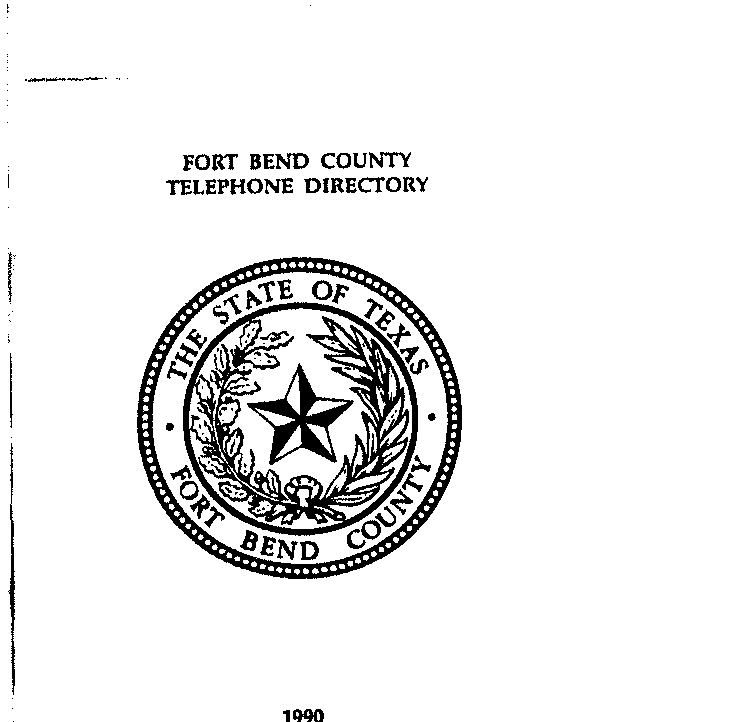 Fort Bend County Tax Office1317 Eugene Heimann CirRichmond, TX 77469REFUND REQUEST FORMTAX ACCOUNT NUMBER:  ___________________________________________PROPERTY ADDRESS:         ___________________________________________NAME:       ________________________________________________________ADDRESS:  ________________________________________________________                    ________________________________________________________EMAIL:       _____________________________________________PH#:           _____________________________________________   PLEASE REISSUE CHECK# ___________________ IN THE AMOUNT OF $ ____________________ TO               THE MAILING ADDRESS LISTED ABOVE.   PLEASE APPLY CHECK# ___________________ TO ACCOUNT _____________________________         FOR TAX YEAR _____________________.PLEASE ATTACH 2 FORMS OF ID TO SHOW YOU OWN OR PREVIOUSLY OWNED THE PROPERTY ADDRESS ABOVE __________________________________________			_____________________________SIGNATURE								DATE